2029 Calendar2029 Calendar2029 Calendar2029 Calendar2029 Calendar2029 Calendar2029 Calendar2029 Calendar2029 Calendar2029 Calendar2029 Calendar2029 Calendar2029 Calendar2029 Calendar2029 Calendar2029 Calendar2029 Calendar2029 Calendar2029 Calendar2029 Calendar2029 Calendar2029 Calendar2029 Calendar2029 Calendar2029 CalendarDominican RepublicDominican RepublicJanuaryJanuaryJanuaryJanuaryJanuaryJanuaryJanuaryFebruaryFebruaryFebruaryFebruaryFebruaryFebruaryFebruaryFebruaryMarchMarchMarchMarchMarchMarchMarch2029 Holidays for Dominican RepublicMoTuWeThFrSaSuMoTuWeThFrSaSuMoMoTuWeThFrSaSuJan 1	New Year’s DayJan 6	EpiphanyJan 21	Our Lady of AltagraciaJan 29	Duarte’s BirthdayFeb 27	Independence DayMar 30	Good FridayApr 30	Labour DayMay 31	Corpus ChristiAug 16	Restoration DaySep 24	Our Lady of las MercedesNov 12	Constitution DayDec 25	Christmas Day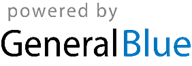 123456712341234Jan 1	New Year’s DayJan 6	EpiphanyJan 21	Our Lady of AltagraciaJan 29	Duarte’s BirthdayFeb 27	Independence DayMar 30	Good FridayApr 30	Labour DayMay 31	Corpus ChristiAug 16	Restoration DaySep 24	Our Lady of las MercedesNov 12	Constitution DayDec 25	Christmas Day8910111213145678910115567891011Jan 1	New Year’s DayJan 6	EpiphanyJan 21	Our Lady of AltagraciaJan 29	Duarte’s BirthdayFeb 27	Independence DayMar 30	Good FridayApr 30	Labour DayMay 31	Corpus ChristiAug 16	Restoration DaySep 24	Our Lady of las MercedesNov 12	Constitution DayDec 25	Christmas Day15161718192021121314151617181212131415161718Jan 1	New Year’s DayJan 6	EpiphanyJan 21	Our Lady of AltagraciaJan 29	Duarte’s BirthdayFeb 27	Independence DayMar 30	Good FridayApr 30	Labour DayMay 31	Corpus ChristiAug 16	Restoration DaySep 24	Our Lady of las MercedesNov 12	Constitution DayDec 25	Christmas Day22232425262728192021222324251919202122232425Jan 1	New Year’s DayJan 6	EpiphanyJan 21	Our Lady of AltagraciaJan 29	Duarte’s BirthdayFeb 27	Independence DayMar 30	Good FridayApr 30	Labour DayMay 31	Corpus ChristiAug 16	Restoration DaySep 24	Our Lady of las MercedesNov 12	Constitution DayDec 25	Christmas Day29303126272826262728293031Jan 1	New Year’s DayJan 6	EpiphanyJan 21	Our Lady of AltagraciaJan 29	Duarte’s BirthdayFeb 27	Independence DayMar 30	Good FridayApr 30	Labour DayMay 31	Corpus ChristiAug 16	Restoration DaySep 24	Our Lady of las MercedesNov 12	Constitution DayDec 25	Christmas DayJan 1	New Year’s DayJan 6	EpiphanyJan 21	Our Lady of AltagraciaJan 29	Duarte’s BirthdayFeb 27	Independence DayMar 30	Good FridayApr 30	Labour DayMay 31	Corpus ChristiAug 16	Restoration DaySep 24	Our Lady of las MercedesNov 12	Constitution DayDec 25	Christmas DayAprilAprilAprilAprilAprilAprilAprilMayMayMayMayMayMayMayMayJuneJuneJuneJuneJuneJuneJuneJan 1	New Year’s DayJan 6	EpiphanyJan 21	Our Lady of AltagraciaJan 29	Duarte’s BirthdayFeb 27	Independence DayMar 30	Good FridayApr 30	Labour DayMay 31	Corpus ChristiAug 16	Restoration DaySep 24	Our Lady of las MercedesNov 12	Constitution DayDec 25	Christmas DayMoTuWeThFrSaSuMoTuWeThFrSaSuMoMoTuWeThFrSaSuJan 1	New Year’s DayJan 6	EpiphanyJan 21	Our Lady of AltagraciaJan 29	Duarte’s BirthdayFeb 27	Independence DayMar 30	Good FridayApr 30	Labour DayMay 31	Corpus ChristiAug 16	Restoration DaySep 24	Our Lady of las MercedesNov 12	Constitution DayDec 25	Christmas Day1123456123Jan 1	New Year’s DayJan 6	EpiphanyJan 21	Our Lady of AltagraciaJan 29	Duarte’s BirthdayFeb 27	Independence DayMar 30	Good FridayApr 30	Labour DayMay 31	Corpus ChristiAug 16	Restoration DaySep 24	Our Lady of las MercedesNov 12	Constitution DayDec 25	Christmas Day234567878910111213445678910Jan 1	New Year’s DayJan 6	EpiphanyJan 21	Our Lady of AltagraciaJan 29	Duarte’s BirthdayFeb 27	Independence DayMar 30	Good FridayApr 30	Labour DayMay 31	Corpus ChristiAug 16	Restoration DaySep 24	Our Lady of las MercedesNov 12	Constitution DayDec 25	Christmas Day9101112131415141516171819201111121314151617Jan 1	New Year’s DayJan 6	EpiphanyJan 21	Our Lady of AltagraciaJan 29	Duarte’s BirthdayFeb 27	Independence DayMar 30	Good FridayApr 30	Labour DayMay 31	Corpus ChristiAug 16	Restoration DaySep 24	Our Lady of las MercedesNov 12	Constitution DayDec 25	Christmas Day16171819202122212223242526271818192021222324Jan 1	New Year’s DayJan 6	EpiphanyJan 21	Our Lady of AltagraciaJan 29	Duarte’s BirthdayFeb 27	Independence DayMar 30	Good FridayApr 30	Labour DayMay 31	Corpus ChristiAug 16	Restoration DaySep 24	Our Lady of las MercedesNov 12	Constitution DayDec 25	Christmas Day232425262728292829303125252627282930Jan 1	New Year’s DayJan 6	EpiphanyJan 21	Our Lady of AltagraciaJan 29	Duarte’s BirthdayFeb 27	Independence DayMar 30	Good FridayApr 30	Labour DayMay 31	Corpus ChristiAug 16	Restoration DaySep 24	Our Lady of las MercedesNov 12	Constitution DayDec 25	Christmas Day30Jan 1	New Year’s DayJan 6	EpiphanyJan 21	Our Lady of AltagraciaJan 29	Duarte’s BirthdayFeb 27	Independence DayMar 30	Good FridayApr 30	Labour DayMay 31	Corpus ChristiAug 16	Restoration DaySep 24	Our Lady of las MercedesNov 12	Constitution DayDec 25	Christmas DayJulyJulyJulyJulyJulyJulyJulyAugustAugustAugustAugustAugustAugustAugustAugustSeptemberSeptemberSeptemberSeptemberSeptemberSeptemberSeptemberJan 1	New Year’s DayJan 6	EpiphanyJan 21	Our Lady of AltagraciaJan 29	Duarte’s BirthdayFeb 27	Independence DayMar 30	Good FridayApr 30	Labour DayMay 31	Corpus ChristiAug 16	Restoration DaySep 24	Our Lady of las MercedesNov 12	Constitution DayDec 25	Christmas DayMoTuWeThFrSaSuMoTuWeThFrSaSuMoMoTuWeThFrSaSuJan 1	New Year’s DayJan 6	EpiphanyJan 21	Our Lady of AltagraciaJan 29	Duarte’s BirthdayFeb 27	Independence DayMar 30	Good FridayApr 30	Labour DayMay 31	Corpus ChristiAug 16	Restoration DaySep 24	Our Lady of las MercedesNov 12	Constitution DayDec 25	Christmas Day11234512Jan 1	New Year’s DayJan 6	EpiphanyJan 21	Our Lady of AltagraciaJan 29	Duarte’s BirthdayFeb 27	Independence DayMar 30	Good FridayApr 30	Labour DayMay 31	Corpus ChristiAug 16	Restoration DaySep 24	Our Lady of las MercedesNov 12	Constitution DayDec 25	Christmas Day2345678678910111233456789Jan 1	New Year’s DayJan 6	EpiphanyJan 21	Our Lady of AltagraciaJan 29	Duarte’s BirthdayFeb 27	Independence DayMar 30	Good FridayApr 30	Labour DayMay 31	Corpus ChristiAug 16	Restoration DaySep 24	Our Lady of las MercedesNov 12	Constitution DayDec 25	Christmas Day9101112131415131415161718191010111213141516Jan 1	New Year’s DayJan 6	EpiphanyJan 21	Our Lady of AltagraciaJan 29	Duarte’s BirthdayFeb 27	Independence DayMar 30	Good FridayApr 30	Labour DayMay 31	Corpus ChristiAug 16	Restoration DaySep 24	Our Lady of las MercedesNov 12	Constitution DayDec 25	Christmas Day16171819202122202122232425261717181920212223Jan 1	New Year’s DayJan 6	EpiphanyJan 21	Our Lady of AltagraciaJan 29	Duarte’s BirthdayFeb 27	Independence DayMar 30	Good FridayApr 30	Labour DayMay 31	Corpus ChristiAug 16	Restoration DaySep 24	Our Lady of las MercedesNov 12	Constitution DayDec 25	Christmas Day2324252627282927282930312424252627282930Jan 1	New Year’s DayJan 6	EpiphanyJan 21	Our Lady of AltagraciaJan 29	Duarte’s BirthdayFeb 27	Independence DayMar 30	Good FridayApr 30	Labour DayMay 31	Corpus ChristiAug 16	Restoration DaySep 24	Our Lady of las MercedesNov 12	Constitution DayDec 25	Christmas Day3031Jan 1	New Year’s DayJan 6	EpiphanyJan 21	Our Lady of AltagraciaJan 29	Duarte’s BirthdayFeb 27	Independence DayMar 30	Good FridayApr 30	Labour DayMay 31	Corpus ChristiAug 16	Restoration DaySep 24	Our Lady of las MercedesNov 12	Constitution DayDec 25	Christmas DayOctoberOctoberOctoberOctoberOctoberOctoberOctoberNovemberNovemberNovemberNovemberNovemberNovemberNovemberDecemberDecemberDecemberDecemberDecemberDecemberDecemberDecemberJan 1	New Year’s DayJan 6	EpiphanyJan 21	Our Lady of AltagraciaJan 29	Duarte’s BirthdayFeb 27	Independence DayMar 30	Good FridayApr 30	Labour DayMay 31	Corpus ChristiAug 16	Restoration DaySep 24	Our Lady of las MercedesNov 12	Constitution DayDec 25	Christmas DayMoTuWeThFrSaSuMoTuWeThFrSaSuMoMoTuWeThFrSaSuJan 1	New Year’s DayJan 6	EpiphanyJan 21	Our Lady of AltagraciaJan 29	Duarte’s BirthdayFeb 27	Independence DayMar 30	Good FridayApr 30	Labour DayMay 31	Corpus ChristiAug 16	Restoration DaySep 24	Our Lady of las MercedesNov 12	Constitution DayDec 25	Christmas Day1234567123412Jan 1	New Year’s DayJan 6	EpiphanyJan 21	Our Lady of AltagraciaJan 29	Duarte’s BirthdayFeb 27	Independence DayMar 30	Good FridayApr 30	Labour DayMay 31	Corpus ChristiAug 16	Restoration DaySep 24	Our Lady of las MercedesNov 12	Constitution DayDec 25	Christmas Day89101112131456789101133456789Jan 1	New Year’s DayJan 6	EpiphanyJan 21	Our Lady of AltagraciaJan 29	Duarte’s BirthdayFeb 27	Independence DayMar 30	Good FridayApr 30	Labour DayMay 31	Corpus ChristiAug 16	Restoration DaySep 24	Our Lady of las MercedesNov 12	Constitution DayDec 25	Christmas Day15161718192021121314151617181010111213141516Jan 1	New Year’s DayJan 6	EpiphanyJan 21	Our Lady of AltagraciaJan 29	Duarte’s BirthdayFeb 27	Independence DayMar 30	Good FridayApr 30	Labour DayMay 31	Corpus ChristiAug 16	Restoration DaySep 24	Our Lady of las MercedesNov 12	Constitution DayDec 25	Christmas Day22232425262728192021222324251717181920212223Jan 1	New Year’s DayJan 6	EpiphanyJan 21	Our Lady of AltagraciaJan 29	Duarte’s BirthdayFeb 27	Independence DayMar 30	Good FridayApr 30	Labour DayMay 31	Corpus ChristiAug 16	Restoration DaySep 24	Our Lady of las MercedesNov 12	Constitution DayDec 25	Christmas Day29303126272829302424252627282930Jan 1	New Year’s DayJan 6	EpiphanyJan 21	Our Lady of AltagraciaJan 29	Duarte’s BirthdayFeb 27	Independence DayMar 30	Good FridayApr 30	Labour DayMay 31	Corpus ChristiAug 16	Restoration DaySep 24	Our Lady of las MercedesNov 12	Constitution DayDec 25	Christmas Day3131Jan 1	New Year’s DayJan 6	EpiphanyJan 21	Our Lady of AltagraciaJan 29	Duarte’s BirthdayFeb 27	Independence DayMar 30	Good FridayApr 30	Labour DayMay 31	Corpus ChristiAug 16	Restoration DaySep 24	Our Lady of las MercedesNov 12	Constitution DayDec 25	Christmas Day